An Córas Atáirgeadh sa Duine 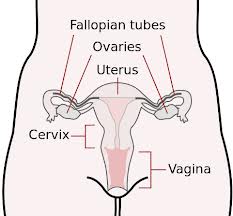 Cuspóirí léann:Cuir síos ar structúir & feidhm an córas firinn & baineannTabhacht méóis I déantús na gaiméití (speirm & ubh)Sainmhínigh tréithe tánaisteacha gneásRól Éastraigin, Próigeistéaróin & Téististéaróin.Cuir síos ar na príonh imeachtaí don timtriall míostriúil.(Ard) Timtraill Míostriúil & ríalú hormónach air(Ard) Neamhord amháin don timtriall: Fibróidigh.Cuir síos ar comhriactáin (intercourse) & 4 modhanna frithghiniúint (contraception)Sainmhínigh & tabhair an suíomh- Toirchiú (fertilisation)Cuir síos ar Toichiú In-VitroCuir sios ar aon fadbh torthúlacht I fir & ceann I mná & modh cóiráileCuir síos ar ionphlandú & ar foirmiú & feidhm an placaint. (Ard) Cuir síos ar forbairt an sutha (embryo) Cuir síos ar na 3 céimeanna I breitheTála an bhainne- buntáistí.-----------------------------------------------------------------------------------------------------------Córas Fireann.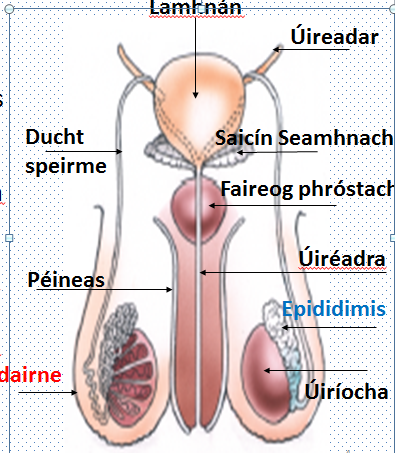 Úiríocha (testes)-(i)déantús speirm (ii) déantús TéististéarónEpididimis- Stóráil na speirmeacha Duchta Speirmeach (Vas Deferens)- iompar speirm uiríocha  saicín seamhnach.Saicíní Seamhnacha &Faireog  Próstatach- leacht lán do fructóis (siúcra) a cuir le na speirm = glaotar Seamhán (semen) ar an meascáin anois.Gaiméití:Speirm: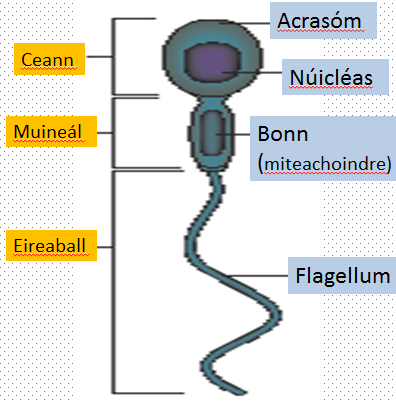 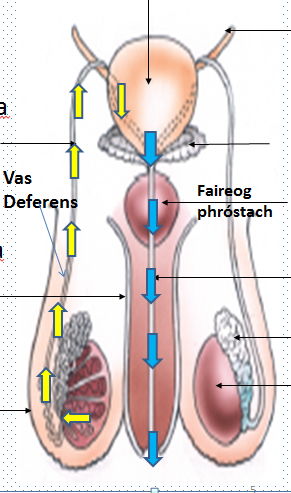 An Gaiméit firinn déanta sna Uiríocha, stóráilte sna Eipidimis. (cill deighilt chun gaiméití a dhéanamh= Méóis)(b) Ubh:An Gaiméit Baineann déanta sna Falacail Graifiach do na Ubhagáin. (Méóis)Córas Atáirgeadh Baineann:Feidhm na Ubhagáin (ovaries)- 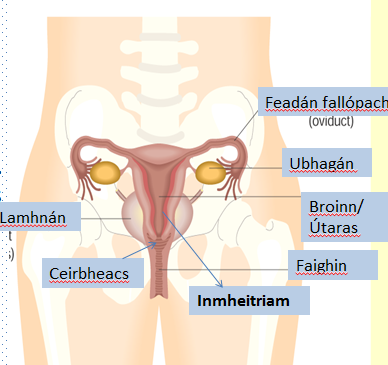 (i) uibheacha a cuir ar fáil(ii) éastraigin & prógaistéarón a tála (secrete).Feadán Fallópach: Feadán ina dtarlaíonn Toirchiú (fertilisation). Broinn (womb): Líneáil inmheánach – inmheitriam – tiubhan sé gach mí (fuileadáin) chun chothaigh a thabhairt don suth (embryo).		Ról na Hoirmóin Gnéasacha:Fireann-Téististéarón  - hormón a rialaíonn forbairt na tréithe tánaisteacha i fír.FSH (Hormón Falacailspreagthach)  Spreagann sé déantús cealla speirm.LH (Hormón Lúiteínitheach spreagann sé déantús téististéarón.Baineann- Éastraigin -  (i) Balla an útaras (inmhéitriam) a thiubhú (ii) Forbairt na tréithe tánaisteacha gnéisProgaistéarón – ballaí an útaras a neartú.An Timthriall Míosta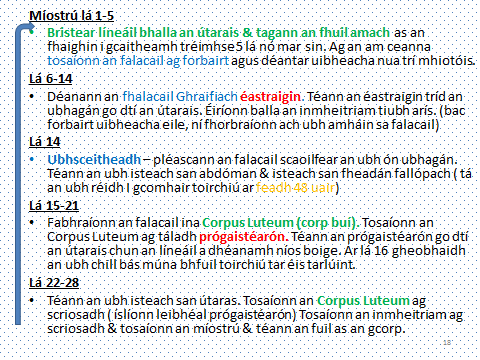 Rialú an Timthriall: (Ard)(a)FSH – Hormón falacailspreagthachFeidhm: Spreagann sé forbairt na falacail & ubh;  Spreagadh cealla an falacail chun éastraigin a dhéanamh.(b) ÉastraiginDéanta: Falacail Graifiach (lá 5-14 den timthriall)Feidhm: Forbairt an inmheitriam (so ionphlandú sutha); bac ar scaoileadh FSH (ní fhabhraíonn tuilleadh uibheacha de bharr); Leibhéal ard roimh lá 14 a spreagann scaoileadh LH ón fhaireog phiotútach.(c)LH – Hormón LúitéintheachFeidhm: Ubhsceitheadh & forbairt an falacailcorpus luteum. (d) PrógaistéarónDéanta: Corpus Luteum (lá 14-28)Feidhm: Inmheitriam a ullmhú do ionphlandú;  bac ar déantús FSH & LH. 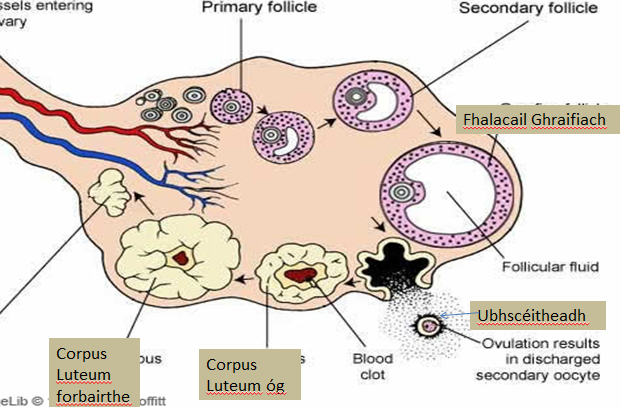 (Ard) Mí-Orduithe Míostraithe-  (Ceann le foghlaim!)m.sh.  Fibróidigh (fibroids): Fás neamh-ailseach sa bhroinn, Ní fios cad is cúis leo.Siomptóm:  cur fola trom ag am an mhíostraithe, anaemacht. Cóiráil: mánliacht(surgery), uaireanta an bhroinn a thógáil amach.(Ard) Rialú Hormónach an Timthriall Míosta.Timtraill faoi Smacht:Hormón falacailspreagthach (FSH) & Hormón lúitéineach (LH)  Éastraigin & Prógaistéarón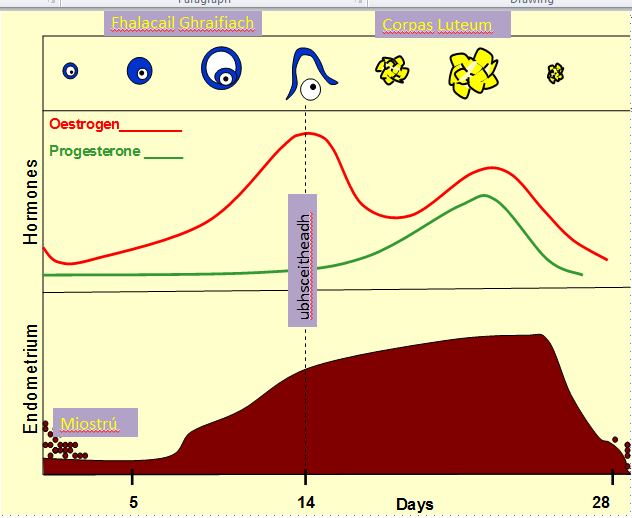  Líonann an péineas le fuil & ardaíonn sé.Ardaíonn an brillín (clitoris) sa bhean & scaoileann balla an fhaighinn múicín.Cuirtear an péineas i bhfaigheann na mná & bíonn Agall (ejaculation)= scaoileadh seamhan isteach sa faigheann in aice leis an gceirbheacs.m.sh.    * Ceimiceadh- úsáid an Piollaire (ubhsceitheadh a cosc)	* Bac (barriers)- coiscín (condom), scairt (diaphragm)	* Mánliacht (surgery)- Fear= Vaiseachtóime , Bean- ceangal feadánach fallópach.	* Fisiciúl-  Fearas in-utaras, cosc iomphlandú.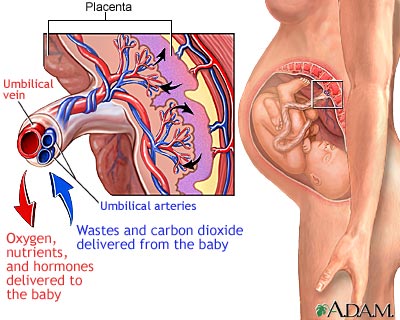 Feidhmeanna: 1.Malartú Ábhair,  2.Bac (barrier) cosaint don fhéatas ó bhrú fola na máthar & mar 3. Faireog Inchríneach (Éastraigin & prógaistéarón, coiméadtar inmeitriam tiubh & ullmhú cíocha do tála bainne).Breith (Birth). Tinneas clainne (labour) & tarlaíonn I 3 stáitsí éagsúla: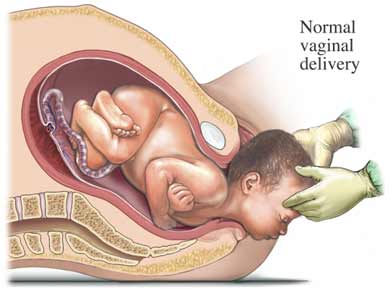 Matáin na broinne ag crapadh (contactions); briseadh na n-uiscí & cierbheacas ag leanthanú (dilating).Brútair an leanabh (ceann ar dtúis) amach an bhfaigheann, gearrtar srince (umbilical cord)Tagann an slánú amach(afterbirth- placaint srl.)Tál an Bainne: Prólachtain (déanta san Faireog Phiotútach)- a spreagann tál bainne sna cíocha.Sa bhainne: siúcraí, próitéin, saillte, vit., mianraí & antashubstaintí.(Ard) Céimeanna forbairt: Forimiú an tSutha (embryo):Siogót (1 ceall) Morula (liathróid 100 cealla) Blastaicist 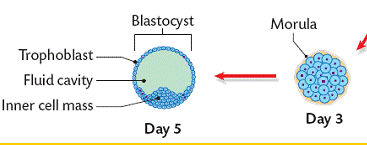 Structúir Blastaicist:  Cealla seachtarach-Trófablast, astu seo a déantar an Phlaicint. Cealla inmheánacha- as a déantar an Suth.(Ard) Forimiú an tSutha (embryo):3 Geirmshraith – Eicteadeirm, Méisideirm & Indeirm Eicteadeirm – An inchinn, córda an dromlaigh, craiceann, gruaig,ingne.Méisideirm – Matáin, creatlach, fuileadáin, fuil, orgáin atáirgthe, duáin.Indeirm – Líneáil na putóige (matáin mín), scámhóga, ae.	